ProjektasVadovaudamasi Lietuvos Respublikos vietos savivaldos įstatymo 16 straipsnio 2 dalies 37 punktu, 18 straipsnio 1 dalimi, Pagėgių savivaldybės taryba nusprendžia:1. Nustatyti Pagėgių savivaldybės įstaigų teikiamų asmeninės higienos ir priežiūros teikiamų paslaugų kainas vienam asmeniui:1.1. maudymasis duše (paslaugos trukmė – 0,5 val.) − 2,0 Eur. Vaikams iki 7 metų amžiaus taikyti  50 procentų maudymosi duše paslaugos kainos nuolaidą;1.2. maudymasis duše ir kaitinimasis saunoje (paslaugos trukmė – 1 val.) − 5,0 Eur;1.3. maudymasis duše ir kaitinimasis saunoje (paslaugos trukmė – 1.5 val.) − 6,5 Eur.2. Pripažinti netekusiu galios Pagėgių savivaldybės tarybos 2008 m. kovo 6 d. sprendimą Nr. T-289 ,,Dėl Pagėgių savivaldybėje teikiamų pirties paslaugų kainų nustatymo“ su visais pakeitimais ir papildymais.3. Sprendimą paskelbti Teisės aktų registre ir Pagėgių savivaldybės interneto svetainėje  www.pagegiai.lt.Šis sprendimas gali būti skundžiamas Lietuvos Respublikos administracinių bylų teisenos įstatymo nustatyta tvarka.SUDERINTA:Administracijos direktorė                                          		              Dainora ButvydienėBendrojo ir juridinio skyriaus vyriausiasis specialistas	              Valdas VytuvisFinansų skyriaus vedėja				                  Rūta FridrikienėKalbos ir archyvo tvarkytoja                                          	              Laimutė MickevičienėParengėAdministracijos vyriausioji ekonomistėDalija Irena EinikienėPagėgių savivaldybės tarybosveiklos reglamento2 priedasdėl pagėgių savivaldybės įstaigų teikiamų asmeninės higienos ir priežiūros kainų nustatymo AIŠKINAMASIS RAŠTAS2018-03-151. Parengto projekto tikslai ir uždaviniai: Šiuo sprendimo projektu siekiama nustatyti naujas Pagėgių savivaldybės įstaigų teikiamų asmeninės higienos ir priežiūros teikiamų paslaugų kainas2. Kaip šiuo metu yra sureguliuoti projekte aptarti klausimai: Šiuo metu taikomos vienos valandos vienam asmeniui paslaugų kainos patvirtintos Pagėgių savivaldybės tarybos 2008 m. kovo 6 d. sprendimu Nr. T-158 (už  maudymąsi  pirtyje - 2,90 Eur; 1,45 Eur vaikui iki 14 metų; už maudymąsi duše - 1,74 Eur; 0,87 vaikui iki 14 metų). Faktiniai šių paslaugų kaštai yra ženkliai didesni.Į kainos sudėtį įeina paslaugą teikiančios įstaigos administracinio, ūkinio ir aptarnaujančiojo personalo darbo užmokestis, valstybinio socialinio draudimo įmokos, kuro ir kitos išlaidos (patalpų šildymo, elektros, vandentiekio, nuotekų, pagrindinių priemonių nusidėvėjimo, mažaverčio inventoriaus, dezinfekuojančių ir kt.)3. Kokių teigiamų rezultatų laukiama: Naujai patvirtintos  kainos padengs teikiamos paslaugos sąnaudas.4. Galimos neigiamos priimto projekto pasekmės ir kokių priemonių reikėtų imtis, kad tokiųpasekmių būtų išvengta:  Neigiamų pasekmių nėra.5. Kokius galiojančius aktus (tarybos, mero, savivaldybės administracijos direktoriaus)reikėtų pakeisti ir panaikinti, priėmus sprendimą pagal teikiamą projektą. 	-6. Jeigu priimtam sprendimui reikės kito tarybos sprendimo, mero potvarkio ar administracijos direktoriaus įsakymo, kas ir kada juos turėtų parengti:               - 7. Ar reikalinga atlikti sprendimo projekto antikorupcinį vertinimą:Reikalinga.8. Sprendimo vykdytojai ir įvykdymo terminai, lėšų, reikalingų sprendimui įgyvendinti, poreikis (jeigu tai numatoma – derinti su Finansų skyriumi).	Sprendimą vykdys asmeninės higienos ir priežiūros paslaugas teikiančios Pagėgių savivaldybės įstaigos9. Projekto rengimo metu gauti specialistų vertinimai ir išvados, ekonominiai apskaičiavimai (sąmatos) ir konkretūs finansavimo šaltiniai: 	Atlikta asmeninės higienos ir priežiūros teikiamų paslaugų kaštų analizė. 10. Projekto rengėjas ar rengėjų grupė. Administracijos vyriausioji ekonomistė Dalija Irena Einikienė, tel. 8 441 70411.11.  Kiti, rengėjo nuomone, reikalingi pagrindimai ir paaiškinimai: Nėra.Administracijos vyriausioji ekonomistė                                                          Dalija Irena Einikienė          		Vadovaudamasi Lietuvos Respublikos vietos savivaldos įstatymo (Žin., 1994, Nr. 55-1049; 2000, Nr. 91-2832) 11 straipsnio 2 dalimi ir 17 straipsnio 21 punktu, Pagėgių savivaldybės taryba  n u s p r e n d ž i a:		Patvirtinti teikiamų pirties ir dušo paslaugų kainas:           	            1. Už  maudymąsi  pirtyje -  .....................10,00 Lt vienam  asmeniui;                                                     		................... 5,00 Lt vaikui iki 14 metų.            	2. Už maudymąsi duše -  ...........................6,00 Lt  vienam asmeniui;                                                     		................... 3,00 Lt vaikui iki 14 metų.            	3. Pripažinti netekusiu galios Pagėgių savivaldybės tarybos 2005 m. balandžio 7 d. sprendimą Nr. T-537 „Dėl Pagėgių savivaldybės administracijos struktūrinių teritorinių padalinių filialų teikiamų pirties paslaugų kainų patvirtinimo“.		4. Pripažinti netekusiu galios Pagėgių savivaldybės tarybos 2007 m. rugpjūčio 23 d. sprendimą Nr. T-132 „Dėl socialinių paslaugų centro teikiamų pirties ir dušo paslaugų įkainių patvirtinimo“.		5.  Šį sprendimą paskelbti laikraščiuose ,,Pamarys“ ir ,,Šilokarčema“.Savivaldybės meras									Kęstas Komskis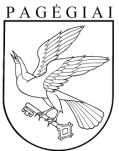 Pagėgių savivaldybės tarybasprendimasdėl pagėgių savivaldybės įstaigų teikiamų asmeninės higienos ir priežiūros kainų nustatymo2018 m. kovo 19 d. Nr. T1-57PagėgiaiPagėgių savivaldybės tarybasprendimasdėl  Pagėgių savivaldybėje teikiamų pirties paslaugų kainų nustatymo2008 m. kovo 6 d. Nr. T- 289Pagėgiai